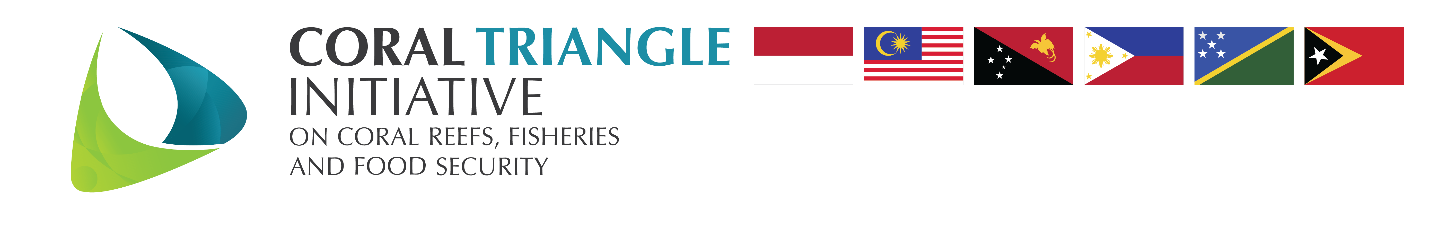 Provisional AgendaThe Annual 6th CCA in September in Manila, Philippines, 2019Title of the event			: The 6th Annual Threatened Species TWG MEETING Management Working Group Meeting Proposed Date 			: 5th -6th September 2019  Venue					: Manila, Philippines, 2019 (TBC) Organizer & supporting Partners	: NCC of PhilippinesCTI-CFF Regional Participants				: - NCCs and Threatened Species from Indonesia, Malaysia, Papua New Guinea, Philippines, Solomon Islands, and Timor LesteRegional Secretariat of CTI-CFFDevelopment Partners and CollaboratorsBackgroundThe Coral Triangle Initiative on Coral Reefs, Fisheries, and Food Security (CTI -CFF) is a multilateral partnership of six countries: Indonesia, Malaysia, Papua New Guinea, the Philippines, Solomon Islands, and Timor-Leste (CT6).  The CT6 countries work together to sustain extraordinary marine and coastal resources by addressing crucial issues such as food security, climate change, and marine biodiversity. The CTI-CFF was established formally during the Leaders’ Summit in 2009 with approval of the leaders from the CT6 countries. They adopted the CTI Regional Plan of Action (CTI RPOA) which is a strategic action plan with five goals: (1) designation of effectively managed seascapes; (2) application of an ecosystem approach to fisheries management; (3) establishment of a fully functional marine protected area system; (4) strengthening climate change adaptation and resilience; and (5) improving the status of threatened marine species The CTI works to improve the resilience of coastal communities in the Coral Triangle against the impact’s climate change through science-based decision making, innovative and cutting-edge tools, information sharing and capacity development. Along with the finalization Proposed Plan of Action of Climate Change Adaptation 2020 – 2024, the 6th CTI-CFF CCA working Group Meeting is also a venue to evaluate the implementation of CCA workplan 2019 as agreed in SOM 14 December 2018 in Philippines. The Meeting will also an opportunity for the CCA to develop their draft Workplan and Budget 2020 towards preparation for Pre-SOM and SOM 15th in Solomon Islands (i.e. the 2020 workplan)ObjectivesTo update and discuss RPOA 2.0 CT Atlas Update To update CCA workplan for 2019finalization of CCA Executive Course                                                    familiarize and update M&E Indicators                                     Update on Blue Carbon Capacity Building Workshop (Refer to Appendix 1 -Chair Summary for the CEPA meeting in Jarkata)The Initial Proposed Plan of Action of Climate Change Adaptation 2020 – 2024 (Annex 3) based on climate change adaptation and coastal vulnerability mapping in national policy, implementation of ecosystem-based adaptation and status of climate change adaptation in RPOA [ Prioritize activities and identify Source of Budget]   the role of the CTI CFF University Partnership in providing scientific and technical support to the NCC on integrating ecosystem-based adaptation concept and strategy into the national policy of CT 6 countries to strengthen Goal 4 of RPOA The priority of regional CEPA strategy [ Annex 4]                       Update on Center of Excellence (COE)write-shop to finalize the M&E Develop Workplan/Budget for 2020 CCAWG MeetingPre-SOM and SOM 15th in Solomon Islands Expected Outputs or outcomeTo achieve a common understanding of the future of CCACT Atlas Update To have a finalization of CCA Executive Course                                                    familiarize and update M&E Indicators                                     Update on Blue Carbon Capacity Building Workshop                                    Update on Center of Excellence (COE)write-shop to finalize the M&E Prioritized 2020 Workplan plus Budget for CCA WG to propose to 15th Senior Officials MeetingEnhances common understanding on way forward for the CC working Group to Pre-SOM and SOMProvisional AgendaDAY 2COUNTRY REPORTSCCA WORKING GROUPAPPENDIX 1CEPA meeting Chair Summary ( https://drive.google.com/drive/u/0/folders/1T9-t-0_tUroLo0EKCpVgiOxQlyDHBwcu )B.6: RECOMMENDATIONS 6.1.   Encourage Development Partners and Collaborators of the CTI CFF, especially GIZ to continue their support to the CCA TWG to enhance understanding of the impact of climate change to coastal and marine ecosystems and the concept of ecosystem-based adaptation.  6.2.  Promote the role of blue carbon ecosystems in strengthening climate change adaptation and enhancing the resilience of the CT6 countries. 6.3.  Propose to the upcoming CCA TWG meeting in September 2019 in Manila, Philippines the Initial Proposed Plan of Action of Climate Change Adaptation 2020 – 2024 (Annex 3) based on climate change adaptation and coastal vulnerability mapping in national policy, implementation of ecosystem-based adaptation and status of climate change adaptation in RPOA.  6.4.  Recognize the need for CTI CFF to adopt standardized methodology for measuring blue carbon ecosystems sequestration and to strengthen capacity for sustainable coastal zone management in the CT region.  6.5.  Request the Regional Secretariat to take note and include into the agenda of the upcoming CCA TWG meeting in September 2019 in Manila Philippines, the role of the CTI CFF University Partnership in providing scientific and technical support to the NCC on integrating ecosystem based adaptation concept and strategy into the national policy of CT 6 countries to strengthen Goal 4 of RPOA. 6.6. Enhance and strengthen the promotion of the public awareness and participation in climate change adaptation actions using regional CEPA strategy 6.7   Propose to the upcoming CCA TWG meeting in September 2019 in Manila, Philippines the priority of regional CEPA strategy (Annex 4). 6.8   All the above mention recommendation shall be presented and deliberated at the upcoming CCA TWG meeting in September 2019 in Manila, Philippines.TimeAgendaPerson in Charge/FacilitatorRemarksWednesday, September 2019: Arrival of CCA Technical Working Group ParticipantsWednesday, September 2019: Arrival of CCA Technical Working Group ParticipantsWednesday, September 2019: Arrival of CCA Technical Working Group ParticipantsWednesday, September 2019: Arrival of CCA Technical Working Group ParticipantsDay 1: Thursday, September 2019 Day 1: Thursday, September 2019 Day 1: Thursday, September 2019 Day 1: Thursday, September 2019 08.00-08.30Registration Organizer Regional SecretariatSESSION ONE08.30-08.40Chair welcomeChair of CCA08.40-08.50 Key Remarks Interim Executive Director of CTI-CFF Regional Secretariat 08.50-09.00Opening MessageNCC Philippines09.00-09.10Introduction ParticipantsChair of CCA09.10-09.20Review and Approval of Provisional AgendaChair of CCA9.20 – 10.20Update and discuss RPOA 2.0IED10.20 -10.50Coffee Break and Group Photo10.50 -11.20Status of CT AtlasSESSION TWO: Update CCA workplan for 2019SESSION TWO: Update CCA workplan for 2019SESSION TWO: Update CCA workplan for 2019SESSION TWO: Update CCA workplan for 201911.20 -12.00 finalization of CCA Executive Course                                                    Chair of CCARS to Present12.00-12.30familiarize and update M&E Indicators                                     12.30 – 13.30LUNCHSESSION TWO:  Update CCA workplan for 2019 (Continuation….)https://drive.google.com/drive/u/0/folders/1T9-t-0_tUroLo0EKCpVgiOxQlyDHBwcuSESSION TWO:  Update CCA workplan for 2019 (Continuation….)https://drive.google.com/drive/u/0/folders/1T9-t-0_tUroLo0EKCpVgiOxQlyDHBwcuSESSION TWO:  Update CCA workplan for 2019 (Continuation….)https://drive.google.com/drive/u/0/folders/1T9-t-0_tUroLo0EKCpVgiOxQlyDHBwcuSESSION TWO:  Update CCA workplan for 2019 (Continuation….)https://drive.google.com/drive/u/0/folders/1T9-t-0_tUroLo0EKCpVgiOxQlyDHBwcu13.30 -15.45Update on Blue Carbon Capacity Building Workshop (Refer to Appendix 1 -Chair Summary for the CEPA meeting in Jakarta)• The Initial Proposed Plan of Action of Climate Change Adaptation 2020 – 2024 (Annex 3) based on climate change adaptation and coastal vulnerability mapping in national policy, implementation of ecosystem-based adaptation and status of climate change adaptation in RPOA [ Prioritize activities and identify Source of Budget]   •	the role of the CTI CFF University Partnership in providing scientific and technical support to the NCC on integrating ecosystem-based adaptation concept and strategy into the national policy of CT 6 countries to strengthen Goal 4 of RPOA•	 The priority of regional CEPA strategy [ Annex 4]                       	15.45-16.00Coffee BREAKSESSION THREE:  Update COE WRITESHOP FOR M&ESESSION THREE:  Update COE WRITESHOP FOR M&ESESSION THREE:  Update COE WRITESHOP FOR M&ESESSION THREE:  Update COE WRITESHOP FOR M&E16.00 -16.30Update on Center of Excellence (COE)write-shop to finalize the M&E16.30 -16.35Announcement/ Housekeeping Chair of CCA/ Regional Secretariat16.45 – FREE TIME                       WELCOME DINNER 16.45 – FREE TIME                       WELCOME DINNER 16.45 – FREE TIME                       WELCOME DINNER 16.45 – FREE TIME                       WELCOME DINNER TimeAgendaPerson in Charge/FacilitatorRemarksDay 2:  Friday, September 2019 Day 2:  Friday, September 2019 Day 2:  Friday, September 2019 Day 2:  Friday, September 2019 08.00 – 08.30Registration  Philippines NCC /RS08.30 – 09.00 Recap of Day 1Co- Chair of CCASESSION THREE:  COUNTRY PRESENTATIONS  SESSION THREE:  COUNTRY PRESENTATIONS  SESSION THREE:  COUNTRY PRESENTATIONS  SESSION THREE:  COUNTRY PRESENTATIONS  9.00 – 9.20NCC INDONESIAChair of CCA9.20 – 9.40 NCC MALAYSIAChair of CCA9.40 --10.00NCC PNGChair of CCA10.00 -10.20COFFEE BREAK10.20 – 10.40NCC PHILIPPINESChair of CCA10.40 – 11.00NCC SOLOMONChair of CCA11.00 – 11.20 NCC TIMOR LESTEChair of CCA11.20 -12.00Discussions12.00 -13.00LUNCHSESSION FOUR: WAY FORWARDSESSION FOUR: WAY FORWARDSESSION FOUR: WAY FORWARDSESSION FOUR: WAY FORWARD13.00 -13.3013.30 -14.0014.00 -15.00Develop Workplan/Budget for 2020 CCAWG Meeting15.00-15.15COFFEE BREAK15.15-16.00Pre-SOM and SOM 15th in Solomon Islands16.00 -16.20Other Matters16.20-17.20Conclusions and way Forward/ Chair Summary17.20-17.30Closing RemarksChair of CCA WG